CURRICULUM VITAE SURESH 2015 to 2017  -	in KallakkurichiDTP Worker, Design & Print MakerExposing Invitation Print Visiting Card Print T shirt Print Textile Print,Textile shop Bag Printing Customer Consultant Order Delivering2014 to 2015	 in singapore.Internship Course (October 30, 2014 to January 30, 2015)Cleaning Team Leader Floor Maintaining Dustbin MaintainingDoor & Washroom Maintaining Walls & Pillar Dust Maintaining Parking area Maintaining Marbles & Exalter MaintainingTechnical SkillsTyping Skills MS Word MS ExcelAdobe Page maker Adobe Photoshop Corel drawPersonal SkillsAbility to handle telephone calls, Ability to handle email and faxGood verbal and written communicationOrganization and planning skills Quick analyzing skillsStrengthDeclarationCreative Presentation Hard working Leadership Qualities Managerial SkillsI hereby declare that all the above given particulars are true the best of my knowledge and belief.Place:	Yours CordiallyDate :	SURESH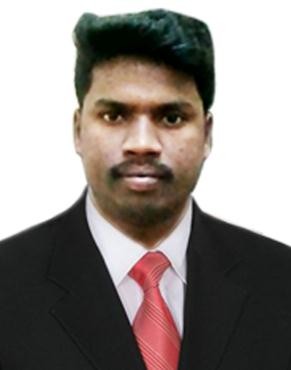 E-MAIL  Suresh-394603@2freemail.comDATE OF BIRTHJune 2,1989NATIONALITIESIndian HinduLANGUAGESTamil English HindiCOMPUTER KNOWLEDGEBasic Computer Data EntryMS Word MS Office Page Maker Photoshop Corel drawOTHER SKILLSPrinting Knowledge Graphic DesigningINTERESTSReading Books Internet Surfing Listening SongsOBJECTIVETo pursue a challenging career in a reputed institution that would offer me immense opportunity to boost my career path and simultaneously make use of my skills and abilities for the growth of organization.EDUCATIONOn Going	-	Barathidasan  University, Trichy.BA English (Distance Education),2006 to 2009   -	Bangalore City College, Bangalore.D.T.Ed (Diploma In Teacher Education),WORKING EXPERIENCE2018 to 2019  -	Working in a Diesel engine dealer (From 29th March 2018 to 29 May 2019)Office boy.Office BoyPhotocopying and Scanning of document Tea and Coffee MakingCleaning Maintaining2017 to 2018   -	Marina in Dubai. (From 5 March 2017 to 31 January 2018)Office Assistant Cum Assistant Document Controller.Office Assistant Document Handling Answer Telephone Calls Filling PaperSpiral BindingTyping documents and report and Correspondents Scan and copy makingStore Room KeepingMaintaining the Stationary things Tea and copy makingAssistant Document Controller Receiving and Filling of document Meeting Room ArrangementE-mail CirculationPrepare and delivery of transmittal Photocopying and Scanning of document2017 to  2018  -	Part time Job (From 25 May 2017 to February 2018)Office Boy (Part time for 3 hours) Photocopying and Scanning of document Tea and Coffee MakingCleaning Maintaining